										ПРОЕКТ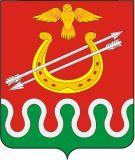 Администрация Боготольского районаКрасноярского краяПОСТАНОВЛЕНИЕг. Боготол___________2021 года								№ ______ – пО внесении изменений в постановление администрации Боготольского района от 15.10.2013 № 783-п «Об утверждении муниципальной программы Боготольского района «Защита населения и территории Боготольского района от чрезвычайных ситуаций природного и техногенного характера»	В соответствии со статьей 179 Бюджетного кодекса Российской Федерации, Постановлением Администрации Боготольского района от 05.08.2013 № 560-п «Об утверждении Порядка принятия решений о разработке муниципальных программ Боготольского района, их формировании и реализации», руководствуясь статьей 18 Устава Боготольского районаПОСТАНОВЛЯЮ:1.Внести в постановление администрации Боготольского района от 15.11.2013 № 783-п «Об утверждении муниципальной программы «Защита населения и территории Боготольского района от чрезвычайных ситуаций природного и техногенного характера» (далее – Программа) следующие изменения:1.1.в паспорте программы:1.1.1.строку «Информация по ресурсному обеспечению муниципальной программы Боготольского района, в том числе по годам реализации программы» изложить в следующей редакции:1.2. пункт 7 «Информация о ресурсном обеспечении программы»:1.2.1. подпункт 7.1. изложить в следующей редакции:Всего на реализацию программных мероприятий потребуется 38357,9 тыс. рублей в том числе по годам:за счет средств краевого бюджета:2014 год – 0 тыс. рублей;2015 год – 0  тыс. рублей;2016 год – 0 тыс. рублей;2017 год – 0 тыс. рублей;2018 год  - 0 тыс. рублей;2019 год  - 0 тыс. рублей;2020 год  - 80,2 тыс. рублей;2021 год – 216,0 тыс. рублей;2022 год – 216,0 тыс. рублей;2023 год – 216,0 тыс. рублей.за счет местного бюджета:2014 год – 2851,4 тыс. рублей; 2015 год –2911,0 тыс. рублей; 2016 год –3280,3 тыс. рублей; 2017 год – 3572,0 тыс. рублей; 2018 год – 3579,4 тыс. рублей; 2019 год – 3924,8 тыс. рублей;2020 год – 3873,4 тыс. рублей;2021 год – 4545,8 тыс. рублей;2022 год – 4545,8 тыс. рублей;2023 год – 4545,8 тыс. рублей.2.Контроль над исполнением постановления оставляю за собой.3.Постановление опубликовать в периодическом печатном издании «Официальный вестник Боготольского района» и разместить на официальном сайте Боготольского района в сети Интернет (www.bogotol-r.ru).4. Постановление вступает в силу в день, следующий за днем его официального опубликования.Глава Боготольского района                                               		В.А.ДубовиковИнформация по ресурсному обеспечению муниципальной программы, в том числе по годам реализации программыОбщий объем финансирования программы составит 38357,9 тыс. рублей, в том числе:в 2014 году – 2851,4 тыс. рублей, в т.ч.краевой бюджет – 0 тыс. рублей,местный бюджет – 2851,4 тыс.рублей;в 2015 году – 2911,0 тыс. рублей, в т.ч.краевой бюджет – 0 тыс. рублей,местный бюджет – 2911,0 тыс.рублей;в 2016 году – 3280,3 тыс. рублей, в т.ч.краевой бюджет – 0 тыс. рублей,местный бюджет – 3280,3 тыс.рублей;в 2017 году – 3572,0 тыс. рублей, в т.ч.краевой бюджет – 0 тыс. рублей,местный бюджет – 3572,0 тыс.рублей;в  2018 году – 3579,4 тыс. рублей, в т.ч.краевой бюджет – 0 тыс. рублей,местный бюджет – 3579,4 тыс.рублей;в 2019 году – 3924,8 тыс. рублей, в т.ч.краевой бюджет – 0 тыс. рублей,местный бюджет – 3924,8 тыс.рублей;в 2020 году – 3953,6 тыс. рублей, в т.ч.краевой бюджет – 80,2 тыс. рублей,местный бюджет – 3873,4 тыс.рублей;в 2021 году – 4761,8 тыс. рублей, в т.ч.краевой бюджет –216,0 тыс. рублей,местный бюджет – 4545,8 тыс.рублей;в 2022 году – 4761,8 тыс. рублей, в т.ч.краевой бюджет – 216,0 тыс. рублей,местный бюджет – 4545,8 тыс.рублей;в 2023 году – 4761,8 тыс. рублей, в т.ч.краевой бюджет – 216,0 тыс. рублей,местный бюджет – 4545,8 тыс.рублей